PENNSYLVANIAPUBLIC UTILTY COMMISSIONHarrisburg, PA  17105-3265							Public Meeting held January 13, 2011Commissioners Present:James H. Cawley, ChairmanTyrone J. Christy, Vice ChairmanJohn F. Coleman, Jr., StatementWayne E. GardnerRobert F. PowelsonPetition of West Penn Power Company		:d/b/a Allegheny Power for Approval of its		:Energy Efficiency and Conservation Plan, 		:Approval of Recovery of Costs Through a 		:			M-2009-2093218Reconcilable Adjustment Clause and 		:Approval of Matters Relating to the Energy 		:Efficiency and Conservation Plan			:ORDER	BY THE COMMISSION:		We adopt as our action the Recommended Decision of Administrative Law Judges Dennis J. Buckley and Elizabeth H. Barnes dated December 17, 2010;	THEREFORE,	IT IS ORDERED:1.	That the Joint Stipulation between West Penn Power Company d/b/a Allegheny Power and the Office of Small Business Advocate is approved.		2.	That the Joint Stipulation between West Penn Power Company d/b/a Allegheny Power and Pennsylvania Communities Organizing for Change is approved.		3.	That the Joint Stipulation between West Penn Power Company d/b/a Allegheny Power and the West Penn Power Industrial Intervenors is approved.		4.	That the Petition of West Penn Power Company d/b/a Allegheny Power for Approval of its Amended Energy Efficiency and Conservation Plan, as modified by the Joint Stipulations, is approved, including the associated program and budget changes.		5.	That the Amended Energy Efficiency and Conservation Plan submitted by West Penn Power Company d/b/a Allegheny Power and modified by the Joint Stipulations meets the requirements of Section 2806.1(a), (b) and (c) of the Pennsylvania Public Utility Code.		6.	That within thirty (30) days of the entry date of the Commission’s Order, West Penn Power Company d/b/a Allegheny Power shall file tariffs, including supporting materials, implementing the Amended Energy Efficiency and Conservation Plan surcharge rates, and the provisions of the Joint Stipulations, consistent with this Order.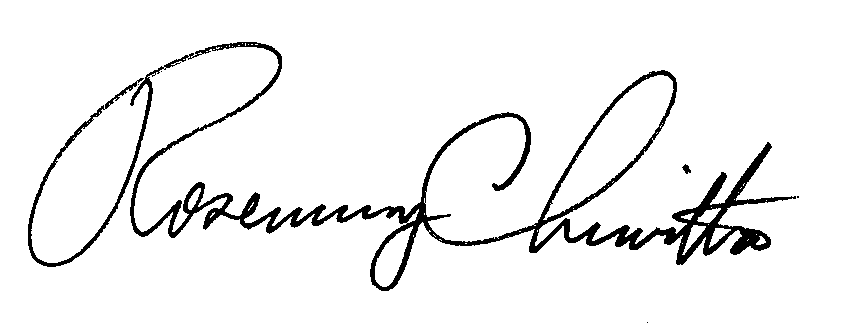 BY THE COMMISSIONRosemary ChiavettaSecretary(SEAL)ORDER ADOPTED:  January 13, 2011ORDER ENTERED:	January 13, 2011